Prilog 1 - ZAHTJEV ZA SUDJELOVANJE 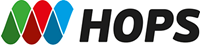 ZAHTJEV ZA SUDJELOVANJE NA NADMETANJU U 2024. GODINI ZA ISPORUKU ELEKTRIČNE ENERGIJE ZA POKRIVANJE GUBITAKA U PRIJENOSNOJ MREŽI Kupac:Hrvatski operator prijenosnog sustava d.d. Kupska ulica 4, 10000 ZAGREBPonuditelj:	puni naziv i sjedišteOIB: ______________________________________EIC kod (izdaje ovlašteni ured za izdavanje EIC oznaka):___________________________________Broj važećeg ugovora o sudjelovanju na tržištu električne energije s HROTE d.o.o. (s HOPS-om u slučaju ako je riječ o EKO bilančnoj grupi):__________________________________________broj transakcijskog računa (IBAN): _______________________________________broj tel.: ___________________________________Kontakt osoba ponuditelja ovlaštena za dostavljanje ponuda: Ime i prezime: ______________________________Broj tel.: ___________________________________e-pošta: ___________________________________Kontakt osoba ponuditelja ovlaštena za ostalu komunikaciju vezanu uz nadmetanje: Ime i prezime: ______________________________Broj tel.: ___________________________________e-pošta: ___________________________________Dokumentacija koja čini privitak ovog Zahtjeva za sudjelovanje na nadmetanju:Izvadak iz sudskog registra, obrtnog ili drugog odgovarajućeg registra koji se vodi u državi članici njegova poslovnog nastana, ili odgovarajuću potvrdu, ne stariju od 30 dana računajući od dana dostave Zahtijeva za sudjelovanje;Potvrda porezne uprave o stanju duga ili drugog nadležnog tijela u državi poslovnog nastana ponuditelja, kao dokaz da je ponuditelj ispunio obvezu plaćanja svih dospjelih poreznih obveza i obveza za mirovinsko i zdravstveno osiguranje, ne stariju od  trideset (30) dana računajući od dana dostave Zahtijeva za sudjelovanje.Izjava o mjerama ograničavanja s obzirom na djelovanje Rusije kojima se destabilizira stanje u UkrajiniAko se u državi poslovnog nastana gospodarskog subjekta, odnosno državi čiji je osoba državljanin ne izdaju gore navedeni dokumenti ili ako ne obuhvaćaju sve okolnosti kako je traženo ovom točkom, oni mogu biti zamijenjeni izjavom pod prisegom ili, ako izjava pod prisegom prema pravu dotične države ne postoji, izjavom davatelja s ovjerenim potpisom kod nadležne sudske ili upravne vlasti, javnog bilježnika ili strukovnog ili trgovinskog tijela u državi poslovnog nastrana ponuditelja, odnosno državi čiji je osoba državljanin.Izjavljujemo:da smo prije potpisivanja ovog zahtjeva upoznati te da se u potpunosti slažemo i prihvaćamo Pravila za provedbu nadmetanja u 2024. godini za isporuku električne energije za pokrivanje  gubitaka u prijenosnom sustavu putem trgovinske platforme CROPEX-a, i da ćemo izvršiti ponudu u skladu s odredbama iz predmetnih Pravila.da su svi podaci navedeni u ovom Zahtjevu i u navedenim prilozima istiniti i točni, te da ispunjavamo sve zakonom propisane uvjete za obavljanje djelatnosti koje su predmet ovog nadmetanja.slažemo se da HOPS d.d. može, kad god se to smatra potrebnim, obaviti potrebne upite kod nadležnih tijela i pribaviti podatke od nadležnih institucija. Dobiveni podaci koriste se isključivo za potrebe HOPS d.d.slažemo se sa sadržajem teksta Prijedloga ugovora. U slučaju da budemo odabrani, obvezujemo se sklopiti ugovor s istim sadržajem.da jamčimo za potpunu korektnost u predmetnom postupku, pri čemu ćemo se u potpunosti pridržavati zakona.da jamčimo za nepostojanje bilo kakve zabranjene prakse u vezi s predmetnim postupkom nabave, a koja obuhvaća radnje kao što su: korupcija ili prijevara, nuđenje, davanje ili obećavanje neke neprimjerene prednosti koja može utjecati na postupak nekog zaposlenika,da izražavamo suglasnost s provedbom revizije cijeloga predmetnog postupka nabave od strane neovisnih stručnjaka te prihvaćanjem odgovornosti i sankcija (bezuvjetni otkaz ugovora) ako se krše pravila.Ugovorne strane se obvezuju na tajnost podataka u odnosu na treće strane vezano za sva pitanja koja se tiču potpisivanja i sadržaja ovog Ugovora i svih drugih sporazuma vezanih za njega. Ova obveza tajnosti podataka ima slijedeće izuzetke:informacije koje postanu dostupne javnosti, a nisu otkrivene neispunjenjem obveze povjerljivosti, otkrivanje podataka na temelju zakona sukladno zahtjevu nadležnog tijela. U tom slučaju će Ugovorna strana koja otkriva podatke ograničiti njihovo odavanje do one mjere koja je potrebna da bi se ispunile zakonske obveze i unaprijed će izvijestiti drugu stranu što je moguće ranije kako bi joj dala mogućnost da ospori odavanje tajne.Napomena: U slučaju da Zahtjev za sudjelovanje na nadmetanju potpisuje ovlaštena osoba ponuditelja koja nije po zakonu ovlaštena za zastupanje društva, ponuditelj je dužan u sklopu ponude dostaviti punomoć za potpisivanje ponude koje potpisniku ponude daje osoba po zakonu ovlaštena za zastupanje društva i ovjerava pečatom ponuditelja.Punomoć treba biti na službenom pismu (memorandumu) ponuditelja. Ako punomoć nije na memorandumu, potrebno je ovjeriti potpis davatelja punomoći kod javnog bilježnika.Mjesto i datum:Ime i prezime i funkcija osobe ovlaštene za zastupanje ponuditeljaPotpis osobe ovlaštene za zastupanje ponuditelja